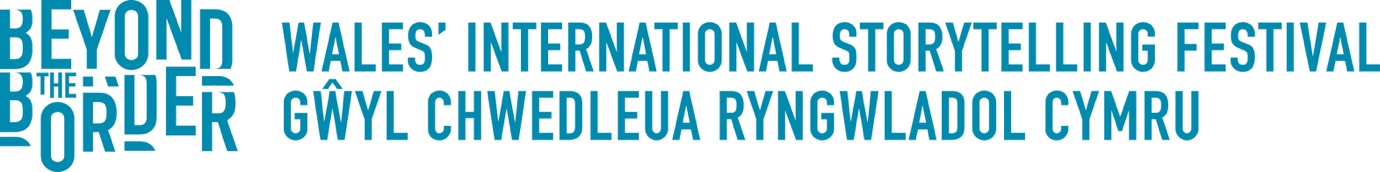 Galwad / Disgrifiad Swydd ar gyfer Cynhyrchwyr Blwyddyn 1 – Hwb Chwedleua MyseliwmFfi: £7,750 am 12 mis, (ar sail 58 diwrnod o amser wedi ei ariannu, yn cael eu gweithio yn hyblyg am yr amser hwnnw)Mae Gŵyl Chwedleua Beyond the Border (BTB) yn recriwtio dau Gynhyrchydd i ddatblygu rhaglenni o weithgareddau chwedleua sy’n ymestyn yn eang ac yn ddwfn i gymunedau, fel rhan o brosiect Chwedleua Myseliwm a gefnogir gan gronfa Cysylltu a Ffynnu Cyngor Celfyddydau Cymru.  Dros 2 flynedd, bydd yr Hwb yn cefnogi, pledio ar ran, dysgu oddi wrth ac yn siapio gwaith 4 Cyfarwydd Cyfoes, 4 Cynhyrchydd, 2 Gyfarwydd Cysylltiol a 3 gŵyl fach/digwyddiad, gan ddwyn chwedlau newydd i’r amlwg.
Nod Hwb Chwedleua Myseliwm yw datblygu ecosystem o chwedleua wedi ei wreiddio mewn cymunedau lleol a fydd yn cysylltu gydag ecosystem chwedleua fwy ar draws Cymru. Mae’r Hwb yn awr yn gwahodd ceisiadau gan chwedleuwyr a chynhyrchwyr sy’n awyddus i ddatblygu a chychwyn ystod o weithgareddau sydd wedi eu gwreiddio yn eu cymunedau, a’u cysylltu â strategaethau allweddol o hybu amrywiaeth ac ehangu’r mynediad at chwedleua, datblygu mwy o gyfleoedd trwy gyfrwng y Gymraeg mewn chwedleua, a chefnogi sefydlu rhwydwaith chwedleua iach, cynaliadwy a chyfrifol yn gymdeithasol ar draws Cymru.Cefndir:   Yng Nghymru’r canol oesoedd y Cyfarwydd, yr hen chwedleuwyr Cymreig, oedd yn cofnodi ac adlewyrchu’r hyn oedd yn digwydd yn eu cymunedau, gan gynnig arweiniad cynnil trwy’r storïau yr oeddent yn eu hadrodd.  Byddai’r Cyfarwydd yn cychwyn trwy brentisiaeth, a byddai’n mynd ymlaen i fod yn aelod mawr ei barch o gymdeithas, yn teithio a dod â newyddion i’r llysoedd, gan adlewyrchu cymdeithas y cyfnod trwy’r chwedlau - felly roedd yn creu rhwydweithiau mewn sawl ffordd. Mae BTB yn sefydlu pedair swydd Cyfarwydd Cyfoes newydd dros y ddwy flynedd nesaf fel canolbwynt i Rwydwaith Myseliwmo Gysylltiadau Chwedleua ar draws Cymru, gan gysylltu gyda phartneriaid o gynhyrchwyr a sefydliadau i gynyddu ystod ac ehangu’r amrywiaeth wrth ymgysylltu â chwedleua. Bydd pob Cyfarwydd yn cyflawni swyddogaeth chwedleuwr mewn cymuned benodol, gan ymateb i anghenion a photensial y gymuned, gan feithrin partneriaethau diwylliannol amrywiol gan hefyd feithrin ei dwf artistig ei hun - gan rannu cynlluniau a chefnogaeth ar draws y rhwydwaith o swyddi a gyda HWB y bartneriaeth.
Manylion Swydd y Cynhyrchydd:   Mae BTB yn awyddus i glywed gan ddarpar gynhyrchwyr ag ystod o brofiad a diddordeb mewn chwedleua. Efallai eich bod yn gynhyrchydd celfyddydol profiadol nad yw erioed wedi gweithio gyda chwedleua, efallai eich bod yn chwedleuwr fyddai’n hoffi datblygu sgiliau cynhyrchu, efallai eich bod yn gynhyrchydd celfyddydol fyddai’n hoffi cynhyrchu digwyddiadau gyda chwedleua yn ganolog iddynt, efallai bod gennych berthynas gref neu bartneriaethau mewn cymuned benodol lle mae chwedlau yn aros i gael eu dweud a’u clywed.  Bydd y ceisiadau y byddwn yn eu derbyn yn cael dylanwad ar sut y bydd y swyddi’n cael eu cyflawni – efallai y byddwch yn cael eich paru â Chyfarwydd i weithio mewn partneriaeth mewn cymuned benodol, neu efallai y byddwch yn datblygu rhaglen neu brosiect gyda chyfleoedd i chwedleuwyr a phartneriaid eraill.Bydd y Cyfarwyddion Cyfoes a’r Cynhyrchwyr sy’n rhan o Hwb Chwedleua Myseliwm yn cael eu cefnogi i ddatblygu rhaglen o weithgareddau chwedleua, gan gynnwys perfformiadau chwedleua ac ymgysylltu, sy’n cyrraedd yn fwy eang ac yn ddyfnach i’r gymuned y mae ei breswyliad wedi ei seilio ynddi.  Bydd rhai cymunedau yn ddaearyddol, ond rydym hefyd yn barod i dderbyn ceisiadau ar sail cymunedau o ran diddordeb. Fel rhan o’ch cais, byddwn yn gofyn i chi nodi’r cymunedau yr ydych yn fwyaf awyddus i weithio gyda nhw - gallai hyn fod yn:Gymuned o ddiddordebau (pobl sy’n gysylltiedig trwy ddiddordeb/gwaith a rennir)Cymunedau o ran hunaniaeth (diwylliant neu brofiad a rennir)Cymuned Ddaearyddol (tref/stryd/ardal)Cymunedau o Amgylchiadau (pobl sydd wedi eu clymu â’i gilydd trwy brofiad a rennir)Rydym yn arbennig o awyddus i glywed gan ymarferwyr sydd â diddordeb mewn gweithio trwy egwyddorion cyd-greadigol, gan weithio gyda neu ochr yn ochr â phobl a chymunedau i ddatblygu sgiliau ac arddangos gallu pobl, gan roi blaenoriaeth i gyfraniad a phrofiad pobl ifanc a theuluoedd, pobl fyddar ac anabl, pobl Ddu, Asiaidd a mwyafrif byd-eang, y gymuned LGBTQIA+, siaradwyr Cymraeg.Nod y gwaith hwn yw:galluogi rhagor o bartneriaid o amrywiaeth o gymunedau i gysylltu’n greadigol â chwedleuagalluogi rhagor o bobl i brofi chwedleua fel rhan ystyrlon o’u bywydau dyddiol  galluogi rhagor o bobl i ddatblygu creadigrwydd a hyder wrth ymgysylltu â chwedleuagalluogi i’ch sgiliau cynhyrchu chi eich hun ehangu a dyfnhau trwy’r gwaith y byddwch yn ei gychwyn a thrwy eich cysylltiadau ag eraill yn yr Hwb.Manyleb PersonHanfodol:Profiad o ddatblygu a chyflawni gweithgareddau celfyddydol cyfranogol gyda phobl o amrywiaeth o gefndiroeddDealltwriaeth o ddull datblygu cymunedol cynhwysol Dealltwriaeth o ystod eang o gynulleidfaoedd/cyfranogwyrProfiad o ddatblygu perthynas waith effeithiol gyda phartneriaidProfiad o gyflawni deilliannau prosiect gan reoli nifer o flaenoriaethau a dyddiadau cauY gallu i ddatrys problemauSgiliau ariannol a gweinyddol daGwybodaeth a dealltwriaeth o ddiogelu ac amddiffyn plantGwybodaeth am reoliadau iechyd a diogelwchProfiad o fonitro a gwerthuso prosiectauDull llawn dychymyg, brwdfrydig a hyblygSgiliau cyfathrebu gwych a’r gallu i ysbrydoliWedi ymrwymo i gyfleoedd cyfartal a chyfiawnder cymdeithasolYn gallu cynrychioli Beyond the Border, Gŵyl Chwedleua Ryngwladol Cymru ar bob lefelDymunol:Gwybodaeth am ddiwylliant chwedleua traddodiadol ar lafarRhwydweithiau creadigol yn barod mewn cymunedau yng Nghymru Profiad o drafod partneriaethau a chodi arianY gallu i weithio yn y Gymraeg Dynododd Beyond the Border gymunedau sy’n cael blaenoriaeth benodol ar gyfer cam cyntaf y gwaith fel gosod gwaith yn y Cymoedd a chynyddu chwedleua yn y Gymraeg, ond rydym hefyd yn agored i roi preswylfeydd mewn ardaloedd eraill sy’n cael blaenoriaeth ar sail y ceisiadau a dderbyniwn.Ffioedd: £7,750, am tua 58 diwrnod –a gynlluniwyd fel swydd 12 mis, ond gall hyn gael ei drafod gan ddibynnu ar y cyd-destun.Gwerthuso: Bydd BTB yn penodi gwerthuswr annibynnol i helpu i gofnodi a gwerthuso cryfderau a’r gwersi a ddysgwyd o’r cynllun hwn, i helpu i siapio cyfleoedd yn y dyfodol. Bydd cyfrannu at werthusiad yn ofynnol i’r holl ddeiliaid swyddi.Rydym yn croesawu ceisiadau gan y rhai sy’n cael eu tangynrychioli yn sylweddol yn ein sector, fel pobl anabl, niwrowahanol, siaradwyr Cymraeg ac unigolion o’r Cymunedau LGBTQIA+, Du, Asiaidd a Mwyafrifoedd Byd-eang.Byddwn yn cynnig cefnogaeth i bobl sy’n ymgeisio. Byddwn yn rhedeg sesiwn agored i bobl gael dysgu rhagor a gallwn sgwrsio am y swydd. Byddwn yn cynnig cyfweliadau wedi eu gwarantu i siaradwyr Cymraeg, ac ymgeiswyr o gymunedau LGBTQIA+, Du, Asiaidd a Mwyafrifoedd Byd-eang, a rhai anabl a Niwrowahanol. Medi/Hydref 2021: Rydym yn recriwtio ar gyfer lleiafswm o 2 swydd, i redeg o Ionawr hyd Ragfyr 2022.Er mwyn ymgeisio: Anfonwch eich CV a llythyr cais dim hwy na 2 ochr A4 yn amlinellu:Eich Sgiliau a Phrofiad PerthnasolManylion y cymunedau yr ydych fwyaf awyddus o fod yn seiliedig ynddynt – boed yn gymuned o ddiddordebau, hunaniaeth, daearyddiaeth neu amgylchiadau.Y blaenoriaethau y byddai gennych ddiddordeb yn eu harchwilio trwy breswyliad, yng nghyswllt gweithgareddau cymunedol a’ch datblygiad chi eich hunDywedwch pam bod y swydd o ddiddordeb i chiRydym hefyd yn croesawu ceisiadau ar fideo.Anfonwch eich cais at info@beyondtheborder.com erbyn Dydd Gwener 29 Hydref am 5pmByddwn yn cynnal gweminar ar-lein i rannu gwybodaeth am y swyddi ac ateb cwestiynau ar Ddydd Gwener 29 Hydref o 4.30pm. Archebwch eich lle am ddim ar gyfer y weminar hon yma: (EventBrite) Os oes gennych unrhyw ymholiadau am y swydd ac y byddech yn hoffi eu trafod cyn cyflwyno cais, anfonwch eich ymholiadau at info@beyondtheborder.com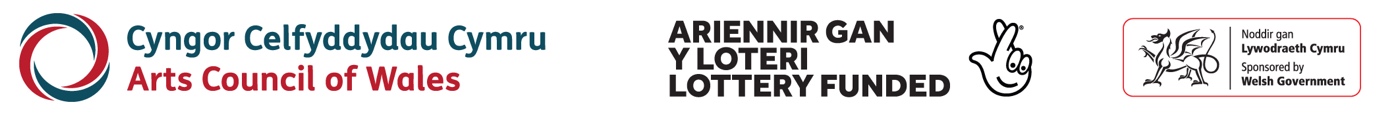 